ЗРАЗОК ДОДАТОК 3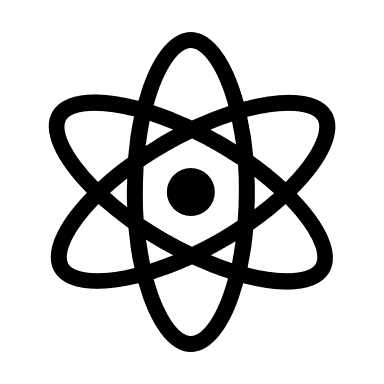 ГРОМАДСЬКА СПІЛКА
«ДОНАТ ПАС ГРУП»вул. Шота Руставелі, буд. 112, поверх 9, м. Київ, Україна, 01111
Teл. (+380) 99-990-99-85 e-mail: zrazok@meta.uaВих.№ 0111/033від 15.05.2023                                                           Начальнику Центру протимінної діяльності                                                                              полковнику Бірюкову Євгенію Михайловичу З метою виконання завдань «Плану виконання заходів з гуманітарного розмінування деокупованих територій України на 202___ рік», СГ «ДОНАТ ПАС ГРУП» має намір провести процес протимінної діяльності а саме: розмінування в ручну (механічним способом, ОРВБД,МРС) на ділянці Коробочкине-1, яка знаходиться поблизу с. Коробочкине, Чкаловської селищної територіальної громади, Чугуївського району, Харківської області за звітом НТО DPD-NTS3-2023-057, ідентифікаційний номер ділянки в IMSMA HAUA23DPD20230234-ХХХХ. Запланований початок робіт з 20.05.2023..            Персонал який буде задіяний для виконання процесу протимінної діяльності: Особовий склад групи розмінування 1:Особовий склад групи розмінування 2:Група буде пересуватися на автомобілях:Перелік основного обладнання: Металошукачі  Vallon  VMH4/Ceia CMD2 - 20 шт.;Рації  Alfa V2 - 16 шт.;GPS навігатори Garmin 66S - 4 шт.; Далекоміри BUSHNELL 1800 - 4 шт.; Планшети Samsung - 4 шт.; Мобільні телефони  Samsung - 4 шт.; Маркувальні віхи - близько 10000 шт.; Сумки для інструментів  - 20 шт.; Робочі карти  - 1 шт.; Папки з документами  - 1 шт.;ЗІЗ (захисний жилет ROFI Ravelin MK II  та захисний шолом із    щитком) -  24 компл.; Медичні сумки - 4 шт.; Ноші  - 4 шт.; Індивідуальні аптечки IFAK  - 24 шт.; Мотокоси  - 4 шт.Контактна особо щодо координації запланованих заходів (Прізвище, ім'я по батькові, посада та актуальний контактний номер телефону).Голова Спілки                             (підпис)                            Прізвище, ім'я по батькові 15.05.2023 р.№ПІППосада1.Прізвище, ім'я по батькові–керівник команди з розмінування2.Прізвище, ім'я по батькові–фахівець з розмінування;3.Прізвище, ім'я по батькові–фахівець з розмінування;4.Прізвище, ім'я по батькові–фахівець з надання інформації.5.Прізвище, ім'я по батькові–медик№ПІППосада1.Прізвище, ім'я по батькові–керівник команди з розмінування2.Прізвище, ім'я по батькові–фахівець з розмінування;3.Прізвище, ім'я по батькові–фахівець з розмінування;4.Прізвище, ім'я по батькові–фахівець з надання інформації.5.Прізвище, ім'я по батькові–медикToyota Land Cruiser (білого кольору) АА2222ОО;Toyota Land Cruiser (білого кольору) АА3333КА;Toyota HiLux (білого кольору) АА1212ОО;                                                                  Toyota HiLux (білого кольору) АА6344ТТ;Toyota HiLux (білого кольору) АА5495НН;Toyota HiLux (білого кольору) АА8552НН;